The Texas Migrant Education Program provides a variety of educational services to families who work, in agriculture, regardless of their nationality or legal status.  This program is free of charge to all eligible        families and may include:early childhood programs (ages 3-5)free lunch eligibilitydrop-out preventionmedical service informationfree tutoring program referralsparent engagement activitiesother services as neededA program employee may contact you for further information if needed.Child’s Name: __________________________________________________________________________Birthdate: ________________	Grade: ______	        School: __________________________________________________________________________________________________________________________Has anyone in your household had a job working on a farm, in a field, in a greenhouse, in a nursery or in a packing house? (not including your own property)  Please circle all that apply.   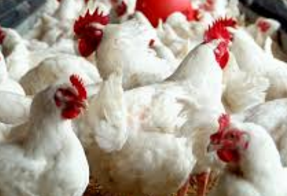 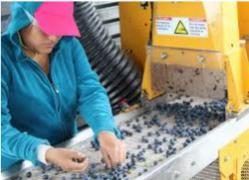 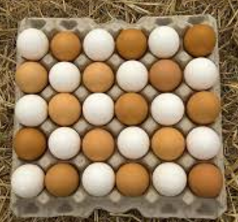 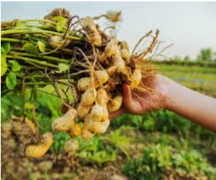 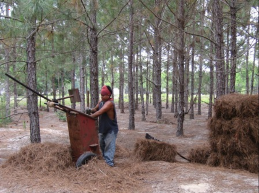 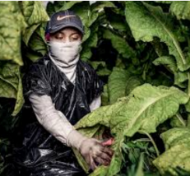 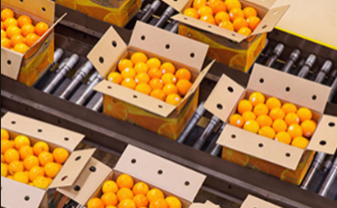 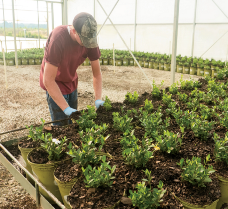 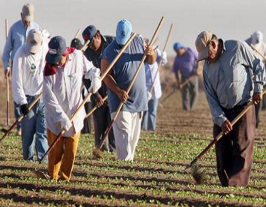 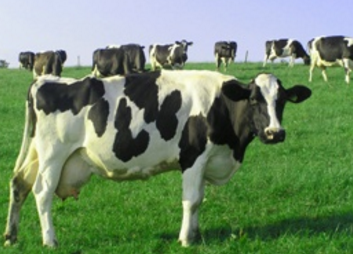 In the past 3 years, have you or another member of your household traveled to another county or another state to do this work? (including during the summer, winter or spring break) Yes __________		No __________For more information, please contact the Migrant Education Program:Please send completed forms to your schools.